Parent/Student/Teacher/Administrator Compact and Statement of Compliance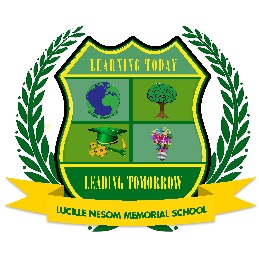 In compliance with the Louisiana R. S. 17.235.2 and the ESSA relative to commitments by school students and their parents or guardians, the Sumner Middle School has written a signed statement of compliance as required by these laws.  This compliance statement is in regard to school attendance, homework assignments, and school rules.Student AgreementParent/Guardian AgreementTeacher/Principal AgreementAs a student, I agree to the following:1.  I will attend school daily, except when absent for reasons due to illness or other excused absence.2.  I will arrive at school on time each day.3.  I will demonstrate significant effort toward completing all required homework assignments.4.  I will follow School and Classroom rules.As a parent/guardian, I agree to the following:1.  I will ensure that my child attends school daily except for reasons specified in A.1 of the student agreement.2.  I will ensure that my school will arrive at school on time each day.3.  I will ensure that my child will complete his or her homework assignments.4.  I will attend all required parent and teacher or principal conferences.As a Teacher/Principal, I agree to the following:1.  I agree to be available throughout the school year to answer questions relative to the statement of compliance.2.  I agree to support success of students in school.3.  I agree to provide students with a high-quality curriculum in an environment conducive to learning.4.  I agree to notify parent of student progress and attendance. Signature of Student Agreement :                      Date:Signature of Parent/GuardianAgreement :                      Date:Signature of TeacherAgreement :                      Date:Signature of PrincipalAgreement :                      Date: